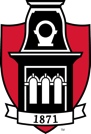 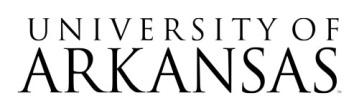 Request for Proposal (RFP)RFP No. 671500Comprehensive, Performance-Based Certification System for theArkansas Leadership Academy Master Principal Program	PROPOSAL RELEASE DATE:	March 14, 2018	MANDATORY PRE-PROPOSAL 	TELE-CONFERENCE:	March 27, 2018, 10:00 am			Dial-In #:		1-240-454-0887	 	Access Code:	801-849-102 # 	PROPOSAL DUE DATE:	April 10, 2018*	PROPOSAL DUE TIME:	2:30 PM CST*	SUBMIT ALL PROPOSALS TO:	University of Arkansas		Business Services		Administration Bldg, Rm 321		1125 W Maple St		Fayetteville, AR  72701Signature Required For ResponseRespondent complies with all articles of the Standard Terms and Conditions documents as counterpart to this RFP document, and with all articles within the RFP document.  If Respondent receives the University’s purchase order, Respondent agrees to furnish the items and/or services listed herein at the prices and/or under the conditions as indicated in the RFP.Authorized Signature: _______________________________________		Date: ______________Typed/Printed Name of Signor: ________________________________	Title: ______________*Under no circumstances will late bids be accepted. Failure to deliver by overnight carriers or other such methods shall not be taken into consideration. Bids MUST arrive and be time-stamped by the Procurement Office, located at 1125 West Maple Street, Administration Building 321, Fayetteville, AR 72701 prior to the time and date specified in the Request for Proposal. 1. 	DESCRIPTION AND OVERVIEW OF RFPThe Arkansas Leadership Academy (ALA) of the University of Arkansas, Fayetteville is issuing this Request for Proposal (RFP) to provide implementation and refinement of the Arkansas Leadership Academy Master Principal Program. All questions regarding this RFP shall be submitted to:

	Ellen Ferguson, Procurement Coordinator    	Office of Business Affairs
	321 Administration Building
            University of Arkansas
	Fayetteville, AR  72701E-mail: ellenf@uark.eduPhone: 479-575-5314 Fax: 479-575-3128
NOTE: ALL QUESTIONS SHALL BE ASKED IN WRITTEN FORMAT (EMAIL IS PREFERABLE). ANSWERS WILL ALSO BE IN WRITTEN FORMAT AND WILL BECOME PART OF A “Q&A” DOCUMENT TO BE POSTED ON THE HOGBID WEBSITE.Further information about the Arkansas Leadership Academy may be found at the following:www.arkansasleadershipacademy.org2.	SCOPE OF WORK	This Request for Proposal (RFP) has been issued by the Arkansas Leadership Academy (ALA) to select an individual or firm which will be expected to perform all duties associated with the comprehensive implementation and refinement process of Master Principal Certification. The ALA expects the process will take into consideration its purpose, mission, vision, beliefs, and culture. 	The vendor is asked to propose a comprehensive plan whereby they will: Score applicant portfoliosSecure qualified scorers; train performance scorers; establish inter-rater reliability among scorers; score portfolios; provide applicants with detailed feedback; produce, duplicate, and mail materials to all scorers and applicants; and provide consultant and scorer fees and honorariums.Conduct site visitsSecure qualified site visit team members; create three-member site visit teams with appropriate mixtures of expertise; train site visit team members; establish inter-rater reliability among site visit team members; conduct three-day site visits; provide applicants with detailed feedback; produce, duplicate, and mail materials to all site visit team members and applicants; and provide consultant and site visit team members fees, honorarium, and travel expenses.Refine certification systemReview state and national quality processes and resources to support refinement of certification system; revise certification system based upon feedback from cohort of scorers, site visit team members, principals, and Academy staff; conduct refinement session with Academy staff to determine changes to be made to the certification system; and create agenda, prepare materials, and conduct briefing for next cohort of potential applicants.Summarize and share the results of the designation processCompile a summary of the results of the designation process for all applicants; share the results of the designation process with the Master Principal Program Leader; and notify scorers, site team members, and principals of the results of the designation process.This project must be completed by June 30, 2019.3.	COSTS / PRICING	Respondents must provide detailed/itemized pricing for each individual component, and/or the	overall system, as listed on the Official Bid Price Sheet provided within this RFP document (see	Appendix II).  If pricing is dependent on any assumptions that are not specifically stated on the	Official Price Sheet, please list those assumptions accordingly on a separate spreadsheet and show	detailed pricing.  Any additional pricing lists should remain attached to the Official Price Sheet for	purposes of accurate evaluation. Pricing must be valid for 90 days following the bid response due	date and time. The University will not be obligated to pay any costs not identified on the Official	Price Sheet. The respondent must certify that any costs not identified by the respondent, but	subsequently incurred in order to achieve successful operation of the service, will be borne by the	respondent.  Failure to do so may result in rejection of the bid4.	VENDOR REFERENCES	Respondents must provide a minimum of three (3) references, preferably in higher education, (including the organization’s name, address, persons to contact, telephone numbers, and email addresses) located in the continental United States currently served by respondent.  References are to be parties who can attest to the qualifications relevant to providing services requested. The University reserves the right to contact any references provided to evaluate the level of performance and customer satisfaction.  See Appendix I for format.5.	MANDATORY PRE-PROPOSAL CONFERENCE	A mandatory conference call will be held by the University of Arkansas on the date, time, and through means as specified on the cover sheet of this RFP document. The purpose of the conference will be to provide a forum for bidders to obtain clarification about the RFP prior to finalizing their responses. Questions should be submitted to Ellen Ferguson ellenf@uark.edu in advance of the scheduled conference for preparation purposes to make the best use of time during discussion. Vendors who anticipate responding to this RFP are required to participate in this pre-proposal conference to discuss information and clarifications. Proposals will NOT be considered from vendors who have not participated in the mandatory pre-proposal conference 6.	RESPONDENTS RESPONSIBILITY TO READ RFP 	It is the Respondent's responsibility to thoroughly examine and read the entire RFP document, including any and all appendices.  Failure of Respondents to fully acquaint themselves with existing conditions or the amount of goods and work involved will not be a basis for requesting extra compensation after the award of a Contract.7.	PROJECTED TIMETABLE OF ACTIVITIES	The following schedule will apply to this RFP, but may change in accordance with the University's needs:	March 14, 2018				RFP released to prospective respondents	March 27, 2018, 10:00 am	Pre-Proposal Meeting (tele-conference)						Dial-In #:  1-240-454-0887	Access Code:  801-849-102 #	April 3, 2018			4:00 PM CST - Last date/time UAF will accept questions 	April 5, 2018			Last date UAF will issue an addendum	April 10, 2018			Proposal submission deadline 2:30 PM CST	April 23-27, 2018		Vendor Presentations (if necessary)	May 3, 2018			Notice of Intent to Award	May 3, 2018			Contract Negotiations Begin (upon intent to award)	July 1, 2018			Service to Commence8.	CONTRACT TERM AND TERMINATION	The term (“Term”) of this contract will begin upon date of contract award.  If mutually agreed upon in writing by the contractor and the University of Arkansas, the term shall be for an initial period of one (1) year, with option to renew on an annual basis for six (6) additional years, for a combined total of seven (7) years (or 84 months). The University of Arkansas may terminate this Agreement without cause, at any time during the Term (including any renewal periods), by giving the other party thirty (30) days advance written notice of termination. Additionally, in the event of non-appropriation of funds necessary to fulfill the terms and conditions of this Agreement during any biennium period of the Term (including any renewal periods), the parties agree that this Agreement shall automatically terminate without notice.		a) If at any time the services become unsatisfactory, the University of Arkansas will give thirty (30) days written notice to the contractor. If at the end of the thirty (30) day period the services are still deemed unsatisfactory, the contract shall be cancelled by the University of Arkansas, Office of Business Affairs.  Additionally, the agreement may be terminated, without penalty, by the University without cause by giving thirty (30) days written notice of such termination to the seller.		b) Upon award, the agreement is subject to cancellation, without penalty, either in whole or in part, if funds are not appropriated.		c) In no event shall such termination by the University as provided for under this Section give rise to any liability on the part of the University including, but not limited to, claims of Proposer for compensation for anticipated profits, unabsorbed overhead, or on borrowing.  The University’s sole obligation hereunder is to pay Proposer for services ordered and received prior to the date of termination.	The terms, conditions, representations, and warranties contained in the agreement shall survive the termination of this contract.9. 	GENERAL INFORMATION FOR BIDDERS9.1	Distributing OrganizationThis Request for Proposal (RFP) is issued by the Office of Business Services, University of Arkansas, Fayetteville (UAF).  The University Purchasing Official is the sole point of contact during this process.Bidder Questions and Addenda:  Bidder questions concerning all matters of this RFP should be sent via email to:		Ellen Ferguson, Procurement Coordinator		Office of Business Services		Email ellenf@uark.edu 	Questions received via email will be directly addressed via email, and compilation of all questions and answers (Q&A), as well as any revision, update and/or addenda specific to this RFP solicitation will be made available on HogBid, the University of Arkansas bid solicitation website:  http://hogbid/.  During the time between the bid opening and contract award(s), with the exception of bidder questions during this process, any contact concerning this RFP will be initiated by the issuing agency and not the respondent. Specifically, the persons named herein will initiate all contact.	Respondents shall not rely on any other interpretations, changes, or corrections. It is the Respondent's responsibility to thoroughly examine and read the entire RFP document and any Q&A or addenda to this RFP. Failure of Respondents to fully acquaint themselves with existing conditions or information provided will not be a basis for requesting extra compensation after the award of a Contract.9.2	Agency Employees and Agents	The Company shall be responsible for the acts of its employees and agents while performing services pursuant to the Agreement. Accordingly, the Company agrees to take all necessary measures to prevent injury and loss to persons or property while on the University premises. The Company shall be responsible for all damages to persons or property on and off campus caused solely or partially by the Company or any of its agents or employees. Company employees shall conduct themselves in a professional manner and shall not use the University’s facilities for any activity or operation other than the operation and performance of services as herein stated. The University reserves the right to deny access to any individual. The following conduct is unacceptable for the Company’s employees and agents: foul language, offensive or distasteful comments related to age, race, ethnic background or sex, evidence of alcohol influence or influence of drugs, refusal to provide services requested, refusal to make arrangements for additional services needed and general rudeness. The Company shall require standard criminal background checks on all employees of the Company in advance of the performance of any on-campus duties. Employees whose background checks reveal felony convictions of any type are to be either removed from all support activities on the University campus or reported to the University for review and approval in advance of the performance of any on-campus duties.9.3	Tobacco Free CampusSmoking and the use of tobacco products (including cigarettes, cigars, pipes, smokeless tobacco, and other tobacco products), as well as the use of electronic cigarettes, by students, faculty, staff, contractors, and visitors, are prohibited at all times on and within all property, including buildings, grounds, and Athletic facilities, owned or operated by the University of Arkansas and on and within all vehicles on University property, and on and within all University vehicles at any location.9.4	DisputesThe successful vendor and the University agree that they will attempt to resolve any disputes in good faith. The vendor and the University agree that the State of Arkansas shall be the sole and exclusive venue for any litigation or proceeding that may arise out of or in connection with this contract. The vendor acknowledges, understands and agrees that any actions for damages against the University may only be initiated and pursued in the Arkansas Claims Commission. Under no circumstances does the University agree to binding arbitration of any disputes or to the payment of attorney fees, court costs or litigation expenses.9.5	Conditions of Contract	The successful bidder shall at all times observe and comply with federal and Arkansas State laws, local laws, ordinances, orders, and regulations existing at the time of or enacted subsequent to the execution of this contract which in any manner affect the completion of work.  The successful bidder shall indemnify and save harmless the University and all its officers, representatives, agents, and employees against any claim or liability arising from or based upon the violation of any such law, ordinance, regulation, order or decree by an employee, representative, or subcontractor of the successful bidder.	To the extent the successful bidder shall have access to, store or receive student education records, the vendor agrees to abide by the limitations on use and re-disclosure of such records set forth in the Family Educational Rights and Privacy Act (FERPA), 20 U.S.C. § 1232g, and 34 CFR Part 99.  The vendor agrees to hold student record information in strict confidence and shall not use or disclose such information except as authorized in writing by the University or as required by law.  Vendor agrees not to use the information for any purpose other than the purpose for which the disclosure was made.  Upon termination, vendor shall return or destroy all student education record information within 30 days. When procuring a technology product or when soliciting the development of such a product, the State of Arkansas is required to comply with the provisions of Arkansas Code Annotated § 25‐26‐201 et seq., as amended by Act 308 of 2013, which expresses the policy of the State to provide individuals who are blind or visually impaired with access to information technology purchased in whole or in part with state funds. Instructure expressly acknowledges and agrees that state funds may not be expended in connection with the purchase of information technology unless that system meets the statutory requirements found in 36 C.F.R. § 1194.21, as it existed on January 1, 2013 (software applications and operating systems) and 36 C.F.R. § 1194.22, as it existed on January 1, 2013 (web‐based intranet and internet information and applications), in accordance with the State of Arkansas technology policy standards relating to accessibility by persons with visual impairments.ACCORDINGLY, a SuCESSFUL BIDDER SHALL EXPRESSLY REPRESENT AND WARRANT to the State of Arkansas through the procurement process by submission of a Voluntary Product Accessibility Template (VPAT) or similar documentation to demonstrate compliance with 36 C.F.R. § 1194.21, as it existed on January 1, 2013 (software applications and operating systems) and 36 C.F.R. § 1194.22, as it existed on January 1, 2013 (web‐based intranet and internet information and applications) that the technology provided to the State for purchase is capable, either by virtue of features included within the technology, or because it is readily adaptable by use with other technology, of:‐ Providing, to the extent required by Arkansas Code Annotated § 25‐26‐201 et seq., as amended by Act 308 of 2013, equivalent access for effective use by both visual and non‐visual means;‐ Presenting information, including prompts used for interactive communications, in formats intended for non‐visual use;‐ After being made accessible, integrating into networks for obtaining, retrieving, and disseminating information used by individuals who are not blind or visually impaired;‐ Providing effective, interactive control and use of the technology, including without limitation the operating system, software applications, and format of the data presented is readily achievable by nonvisual means;‐ Being compatible with information technology used by other individuals with whom the blind or visually impaired individuals interact;‐ Integrating into networks used to share communications among employees, program participants, and the public; and‐ Providing the capability of equivalent access by nonvisual means to telecommunications or other interconnected network services used by persons who are not blind or visually impaired.	If the information technology product or system being offered does not completely meet these standards, the bidder must provide an explanation within the Voluntary Product Accessibility Template (VPAT) detailing the deviation from these standards.  State agencies cannot claim a product as a whole is not commercially available because no product in the marketplace meets all the standards. If products are commercially available that meet some but not all of the standards, the agency must procure the product that best meets the standards or provide written documentation supporting selection of a different product.9.6	Contract Information	Respondents should note the following regarding the State’s contracting authority, and amend any documents accordingly. Failure to conform to these standards may result in rejection of agency response:	A. The State of Arkansas may not contract with another party: 1. 	To pay any penalties or charges for late payment or any penalties or charges which in fact are penalties for any reason.2. 	To indemnify and defend that party for liability and damages. Under Arkansas law the University of Arkansas may not enter into a covenant or agreement to hold a party harmless or to indemnify a party from prospective damages. However, with respect to loss, expense, damage, liability, claims or demands either at law or in equity for actual or alleged injuries to persons or property arising out of any negligent act or omission by the University and its employees or agents in the performance of this Agreement, the University agrees with the successful party that: (a) it will cooperate with the successful party in the defense of any action or claim brought against the successful party seeking the foregoing damages or relief; (b) it will in good faith cooperate with the successful party should the successful party present any claims of the foregoing nature against University to the Claims Commission of the State of Arkansas; (c) it will not take any action to frustrate or delay the prompt hearing on claims of the foregoing nature by the said Claims Commission and will make reasonable efforts to expedite said hearing; provided, however, the University reserves its right to assert in good faith all claims and defenses available to it in any proceedings in said Claims Commission or other appropriate forum. The obligations of this paragraph shall survive the expiration or termination of this agreement.3. 	Upon default, to pay all sums that become due under a contract. 4. 	To pay damages, legal expenses, or other costs and expenses of any party. 5. 	To conduct litigation in a place other than Washington County, Arkansas.6.	To agree to any provision of a contract that violates the laws or constitution of the State of Arkansas. B. A party wishing to contract with UAF should: 1. 	Remove any language from its contract which grants to it any remedies other than:The right to possession. The right to accrued payment.The right to expenses of de-installation. 2.	Include in its contract that the laws of the State of Arkansas govern the contract. 3. 	Acknowledge in its contract that contracts become effective when awarded by the University Purchasing Official.9.7	Reservation	This RFP does not commit UAF to award a contract, to pay costs incurred in the preparation of a response to this request, or to procure or contract for services or supplies. UAF reserves the right to accept or reject (in its entirety), any response received as a result of this RFP, if it is in the best interest of the University to do so. In responding to this RFP, respondents recognize that the University may make an award to a primary vendor; however, the University reserves the right to purchase like and similar services from other agencies as necessary to meet operation requirements.9.8	Qualifications of Bidder	The University may make such investigations as deems necessary to determine the ability 	of the bidder to meet all requirements as stated within this bid request, and the bidder shall furnish to the University all such information and data for this purpose that the University may request. The University reserves the right to reject any bid if the evidence submitted by, or investigations of, such bidder fails to satisfy the University that such bidder is properly qualified to carry out the obligations of the Agreement.9.9	DefaultIn the event that the contractor fails to carry out or comply with any of the Terms and Conditions of the contract with the University, the University may notify the Contractor of 	such failure or default in writing and demand that the failure or default be remedied 	within 	ten (10) working days, and in the event the Proposer fails to remedy such failure or default  within the ten (10) working day period, the University shall have the right to cancel the contract upon thirty (30) days written notice.  The cancellation of the contract, under any circumstances whatsoever, shall not effect or relieve contractor from any obligation or liability that may have been incurred or will be incurred pursuant to the contract and such cancellation by the University shall not limit any other right or remedy available to the 	University by law or in equity.9.10	Non Waiver of DefaultsAny failure of the University at any time, to enforce or require the strict keeping and performance of any of the terms and conditions of this agreement shall not constitute a waiver of such terms, conditions, or rights, and shall not affect or impair same, or the right of the University at any time to avail itself of same.9.11	Independent PartiesVendor acknowledges that under this contract it is an independent vendor and is not operating in any fashion as the agent of the University. The relationship of the vendor and University is that of independent contractors, and nothing in this contract should be construed to create any agency, joint venture, or partnership relationship between the parties.9.12	Governing Law	The parties agree that this contract, including all amendments thereto, shall be construed and enforced in accordance with the laws of the State of Arkansas, without regard to choice of law principles. Consistent with the foregoing, this contract shall be subject to the Uniform Commercial Code as enacted in Arkansas.9.13	Proprietary Information	Proprietary information submitted in response to this bid will be processed in accordance with applicable University of Arkansas procurement procedures.  All material submitted in response to this bid becomes the public property of the State of Arkansas and will be a matter of public record and open to public inspection subsequent to bid opening as defined by the Arkansas Freedom of Information Act.  The Respondent is hereby cautioned that any part of its bid that is considered confidential, proprietary, or trade secret, must be labeled as such and submitted in a separate envelope along with the bid, and can only be protected to the extent permitted by Arkansas law.	Note of caution:  Do not attempt to mark the entire proposal as "proprietary".  Do not submit letterhead or similarly customized paper within the proposal to reference the page(s) as "Confidential" unless the information is sealed separately and identified as proprietary.  Acceptable proprietary items may include references, resumes, and financials or system/software/hardware manuals. Cost cannot be considered as proprietary.9.14	DisclosureContract and Grant DisclosureDisclosure is a condition of this contract and the University of Arkansas cannot enter into any contract for which disclosure is not made.  Arkansas’s Executive Order 98-04 requires all potential contractors disclose whether the individual or anyone who owns or controls the business is a member of the Arkansas General Assembly, constitutional officer, state board or commission member, state employee, or the spouse or family member of any of these.  If this applies to the bidder’s business, the bidder must state so in writing.Bidder Conflict of Interest FormOnly when applicable, for any Request for Proposal (“RFP”) that requires the disclosure of existing conflict of interest circumstances, the Bidder should complete the Bidder Conflict of Interest Form and submit with bid response.  It is the responsibility of the Bidder desiring to be considered for a bid award to complete and return this form, along with the Contract and Grant Disclosure and Certification Form. The purpose of these forms is to give Bidders an opportunity to disclose any actual or perceived conflicts of interest.  The determination of the University of Arkansas (“University”) regarding any questions of conflict of interest shall be final.9.15	Proposal ModificationProposals submitted prior to the Proposal opening date may be modified or withdrawn only by written notice to the University of Arkansas. Such notice must be received by the University Purchasing Official prior to the time designated for opening of the Proposal. Respondent may change or withdraw the Proposal at any time prior to Proposal opening; however, no oral modifications will be allowed. Only letters or other formal written requests for modifications or corrections of a previously submitted Proposal that are addressed in the same manner as the Proposal and that are received prior to the scheduled Proposal opening time will be accepted. The Proposal, when opened, will then be corrected in accordance with such written requests, provided that the written request is contained in a sealed envelope that is clearly marked with the RFP number and “Modification of Proposal”. No modifications of the Proposal will be accepted at any time after the Proposal 	due date and time.9.16	Prime Contractor ResponsibilitySingle and joint vendor bids and multiple bids by vendors are acceptable.  However, the selected bidder(s) will be required to assume prime contractor responsibility for the contract and will be the sole point of contact with regard to the award of this RFP.9.17	Period of Firm Proposal	Prices for the proposed services must be kept firm for at least 120 days after the Proposal Due Date specified on the cover sheet of this RFP. Firm Proposals for periods of less than this number of days may be considered non-responsive. The Respondent may specify a longer period of firm price than indicated here. If no period is indicated by the Respondent in the Proposal, the price will be firm for 120 days or until written notice to the contrary is received from the Respondent, whichever is longer.9.18	Left Blank Intentionally9.19	Errors and Omissions	The Respondent is expected to comply with the true intent of this RFP taken as a whole and shall not avail itself of any errors or omissions to the detriment of the services. Should the Respondent suspect any error, omission, or discrepancy in the specifications or instructions, the Respondent shall immediately notify the University Purchasing Official, in writing, and the University of Arkansas shall issue written instructions to be followed. The Respondent is responsible for the contents of its Proposal and for satisfying the requirements set forth in the RFP.9.20	Award ResponsibilityThe University Purchasing Official will be responsible for award and administration of any resulting contract(s). The University reserves the right to reject any or all bids, or any portion thereof, to re-advertise if deemed necessary, and to investigate any or all bids and request additional information as necessary in order to substantiate the professional, financial and/or technical qualifications of the Bidders.	Contract(s) will be awarded to the Bidder(s) whose proposal adheres to the conditions set 	forth in the RFP, and in the sole judgment of the University, best meets the overall goals and financial objectives of the University. A resultant contract will not be assignable without prior written consent of both parties.9.21	Confidentiality and Publicity	From the date of issuance of the RFP until the opening date, the Respondent must not make available or discuss its Proposal, or any part thereof, with any employee or agent of the University of Arkansas. The Respondent is hereby warned that any part of its Proposal or any other material marked as confidential, proprietary, or trade secret, can only be protected to the extent permitted by law.  All material submitted in response to this RFP becomes the property of the University of Arkansas.	News release(s) by a vendor pertaining to this RFP or any portion of the project shall not be made without prior written approval of the University Purchasing Official.  Failure to comply with this requirement is deemed to be a valid reason for disqualification of the respondent's bid.  The University Purchasing Official will not initiate any publicity relating to this procurement action before the contract award is completed.	Employees of the company awarded the contract may have access to records and 	information about University processes, employees, including proprietary information, trade secrets, and intellectual property to which the University holds rights. The company agrees to keep all such information strictly confidential and to refrain from discussing this information with anyone else without proper authority.9.22	Respondent Presentations	The University of Arkansas reserves the right to, but is not obligated to, request and require that	final contenders determined by the Evaluation Committee provide a formal presentation of their	Proposal at a date and time to be determined by the Evaluation Committee. Respondents are	required to participate in such a request if the University of Arkansas chooses to engage such	opportunity.9.23	Excused Performance	In the event that the performance of any terms or provisions of this Agreement shall be delayed or	prevented because of compliance with any law, decree, or order of any governmental agency or	authority, either local, state, or federal, or because of riots, war, acts of terrorism, public	disturbances, unavailability of materials meeting the required standards, strikes, lockouts,	differences with workmen, fires, floods, Acts of God, or any other reason whatsoever which is not	within the control of the party whose performance is interfered with and which, by the exercise of	reasonable diligence, such party is unable to prevent (the foregoing collectively referred to as	"Excused Performance"), the party so interfered with may at its option suspend, without liability, the	performance of its obligations during the period such cause continues, and extend any due date or	deadline for performance by the period of such delay, but in no event shall such delay exceed six	(6) months.9.24	Funding Out Clause	If, in the sole discretion of the University, funds are not allocated to continue this Agreement, or any	activities related herewith, in any future period, then the University will not be obligated to pay any	further charges for services, beyond the end of the then current period. The Company will be notified	of such non-allocation at the earliest possible time. No penalty shall accrue in the event this section	is exercised. This section shall not be construed so as to permit the University to terminate the	Agreement in order to acquire similar service from a third party.9.25	Indicia	The respondents and the Company acknowledges and agrees that the University owns the rights	to its name and its other names, symbols, designs, and colors, including without limitation, the	trademarks, service marks, designs, team names, nicknames, abbreviations, city/state names in	the appropriate context, slogans, logo graphics, mascots, seals, color schemes, trade dress, and	other symbols associated with or referring to the University of Arkansas that are adopted and used	or approved for use by the University (collectively the “Indicia”) and that each of the Indicia is valid.	Neither any respondent nor Company shall have any right to use any of the Indicia or any similar	mark as, or a part of, a trademark, service mark, trade name, fictitious name, domain name,	company or corporate name, a commercial or business activity, or advertising or endorsements	anywhere in the world without the express prior written consent of the University. Any domain name,	trademark or service mark registration obtained or applied for that contains the Indicia or any similar	mark upon request shall be assigned or transferred to the University without compensation.9.26	RFP InterpretationInterpretation of the wording of this document shall be the responsibility of the University of Arkansas and that interpretation shall be final.9.27	Time is of the EssenceVendor and University agree that time is of the essence in all respects concerning this contract and performance herein.9.28	Formation of the Agreement/ContractAt its option, the University may take either one of the following actions in order to create the agreement between the University and the selected vendor:A. Accept a proposal as written by issuing a written notice to the selected vendor, which refers to the Request for Proposal and accept the proposal submitted in response to it.B. Enter negotiations with one or more firms in an effort to reach a mutually satisfactory written agreement, which will be executed by both parties and will be based upon this Request for Proposal, the proposal submitted by the firm and negotiations concerning these.Because the University may use alternative (A) above, each Proposer should include in its proposal all requirements, terms or conditions it may have, and should not assume that an opportunity will exist to add such matters after the proposal is submitted. The contents of this RFP will be incorporated into the final contract documents, which will include a Standard University agreement.Notwithstanding any terms or conditions to the contrary, nothing within the Contractor’s proposal shall constitute a waiver of any immunities to suit legally available to the University, it officers, agents and employees, including, but not limited to the Sovereign Immunity of the State of Arkansas.NOTE: The successful bidder may be required to enter into a Professional Services or Technical/General Services Contract that will require approval prior to any work conducted. See the following link for reference: http://procurement.uark.edu/_resources/documents/TGSForm.pdf9.29	Permits/Licenses and ComplianceContractor covenants and agrees that it shall, at its sole expense, procure and keep in effect all necessary permits and licenses required for its performance of obligations under this RFP, and shall post or display in a prominent place such permits and/or notices as required by law. Contractor is responsible for compliance with all applicable laws and regulations, including but not limited to, OSHA requirements as well as any Fair Labor Standards Act requirements pertaining to compensation of Contractors employees or subcontractor (if any) working on the project; further, upon request, Contractor shall provide copies of all such permits or licenses to the University.9.30	Web Site AccessibilityVendor represents that web-based services substantially comply with the accessibility guidelines of Section 508 of the Rehabilitation Act of 1973 and with Web Content Accessibility Guidelines (WCAG) Version 2.0 Level AA, and agrees to promptly respond to and resolve any accessibility complaints received from University.9.31	Prohibition Against Boycotting IsraelIn accordance with Ark. Code Ann. § 25-1-503, Vendor hereby certifies to University that Vendor (a) is not currently engaged in a boycott of Israel and (b) agrees for the duration of this contract not to engage in a boycott of Israel.  A breach of this certification will be considered a material breach of contract.  In the event that Vendor breaches this certification, University may immediately terminate this contract without penalty or further obligation and exercise any rights and remedies available to it by law or in equity.9.32	Campus RestrictionsVendor shall not engage in the sale and/or distribution of food and/or beverages at any location on campus.  Vendor shall not permit tobacco, electronic cigarettes, alcohol, or illegal drugs to be used by any of its officers, agents, representatives, employees, subcontractors, licensees, partner organizations, guests or invitees while on the campus of the University.  Vendor further agrees that it will not permit any of its officers, directors, agents, employees, contractors, subcontractors, licensees, partner organizations, guests or invitees to bring any explosives, firearms or other weapons onto the campus of the University, except to the extent expressly permitted by University of Arkansas policies and the Arkansas enhanced concealed carry laws.  Vendor shall not allow any of its officers, directors, agents, employees, contractors, subcontractors, licensees, partner organizations, guests or invitees that are registered sex offenders to enter the campus of the University.  Vendor agrees that it will not permit any of its officers, directors, agents, employees, contractors, subcontractors, licensees, partner organizations, guests or invitees who have been convicted of a felony involving force, violence, or possession or use of illegal drugs to work on this campus.  Vendor will fully comply with all applicable University of Arkansas policies, and federal, state and local laws, ordinances, and regulations.10.	INSTRUCTION TO BIDDERS10.1	Respondents must comply with all articles of the Standard Terms and Conditions documents posted on our Hogbid website as counterpart to the RFP document, and any associated appendices, as well as all articles within the RFP document. The University of Arkansas is not responsible for any misinterpretation or misunderstanding of these instructions on the part of the Bidders.10.2	Respondents must address each section of the RFP.  An interactive version of the RFP document will be posted on our Hogbid website. Bidders can insert responses into the document provided, or create their own response document making sure to remain consistent with the numbering and chronological order as listed in our RFP document. Ultimately, bidders must ‘acknowledge’ each section of our document in their bid response.In the event that a detailed response is not necessary, the respondent shall state ACKNOWLEDGED as the response to indicate that the respondent acknowledges, understands, and fully complies with the specification.  If a description is requested, please insert detailed response accordingly.  Bidder’s required responses should contain sufficient information and detail for the University to further evaluate the merit of the vendor’s response.  Failure to respond in this format may result in bid disqualification.10.3	Any exceptions to any of the terms, conditions, specifications, protocols, and/or other requirements listed in this RFP must be clearly noted by reference to the page number, section, or other identifying reference in this RFP. All information regarding such exceptions to content or requirements must be noted in the same sequence as its appearance in this RFP.10.4	Proposals will be publicly opened in the Purchasing Office, Room 321 Administration Building, The University of Arkansas, Fayetteville, Arkansas, 72701, at 2:30 p.m. CST, on the proposal due date.  All responses must be submitted in a sealed envelope with the response number clearly visible on the OUTSIDE of the envelope/package.  No responsibility will be attached to any person for the premature opening of a response not properly identified.Agencies must submit one (1) signed original, two (2) signed copies, and two (2) soft copies of their response (i.e. USB Flash drive) labeled with the respondent’s name and the Bid Number, readable by the University, with the documents in Microsoft Windows versions of Microsoft Word, Microsoft Excel, Microsoft Visio, Microsoft PowerPoint, or Adobe PDF formats; other formats are acceptable as long as that format’s viewer is also included or a pointer is provided for downloading it from the Internet. Responses must be received at the following location prior to the time and date specified within the timeline this RFP:			University of Arkansas			Business Services			Administration Bldg, Rm 321			1125 W. Maple St			Fayetteville, Arkansas 72701	NOTE: No award will be made at bid opening. Only names of respondents and a preliminary determination of proposal responsiveness will be made at this time.	Additional Redacted Copy REQUIREDProprietary information submitted in response to this RFP will be processed in accordance with applicable State of Arkansas procurement law. Documents pertaining to the RFP become the property of the University of Arkansas and shall be open to public inspection when the bid solicitation has been awarded and a final contract agreement is complete. 	It is the responsibility of the respondent to identify all proprietary information included in their bid proposal response. The respondent shall submit one (1) separate electronic copy of the proposal from which any proprietary information has been removed, i.e., a redacted copy (marked “REDACTED COPY”). The redacted copy should reflect the same pagination as the original, show the empty space from which information was redacted, and should be submitted on a CD or flash drive, preferably in a PDF format. Except for the redacted information, the redacted copy must be identical to the original hard copy submitted for the bid response to be considered. The respondent is responsible for ensuring the redacted copy on CD/flash drive is protected against restoration of redacted data. The redacted copy may be open to public inspection under the Freedom of Information Act (FOIA) without further notice to the respondent once a contract is final.  If during a subsequent review process the University determines that specific information redacted by the respondent is subject to disclosure under FOIA, the respondent will be contacted prior to release of the information.Respondents may deliver their responses either by hand or through U.S. Mail or other available courier services to the address shown above.  Include the RFP name and 	number on the outside of each package and/or correspondence related to this RFP.  No call-in, emailed, or faxed responses will be accepted.  The Respondent remains solely responsible for insuring that its response is received at the time, date, and location specified.  The University of Arkansas assumes no responsibility for any response not so received, regardless of whether the delay is caused by the U.S. Postal Service, University Postal Delivery System, or some other act or circumstance.  Responses received after the time specified in this RFP will not be considered.  All responses received after the specified time will be returned unopened.10.5	For a bid to be considered, an official authorized to bind the respondent to a resultant contract must include signature in the blank provided on the RFP cover sheet. Failure to sign the response as required will eliminate it from consideration.10.6	All official documents, including responses to this RFP, and correspondence shall be included as part of the resultant contract.10.7	The University Purchasing Official reserves the right to award a contract or reject a bid for 	any or all line items of a bid received as a result of this RFP, if it is in the best interest of the University to do so.  Bids may be rejected for one or more reasons not limited to the following:Failure of the vendor to submit the bid(s) and bid copies as required in this RFP on or before the deadline established by the issuing agency.Failure of the vendor to respond to a requirement for oral/written clarification, presentation, or demonstration.Failure to provide the bid security or performance security if required.Failure to supply vendor references if required.Failure to sign an Official Bid Document.Failure to complete the Official Bid Price Sheet.Any wording by the respondent in their response to this RFP, or in subsequent correspondence, which conflicts with or takes exception to a bid requirement in this RFP.10.8	If the bidder submits standard terms and conditions with the bid, and if any section of those terms is in conflict with the laws of the State of Arkansas, the State laws shall govern.  Standard terms and conditions submitted may need to be altered to adequately reflect all of the conditions of this RFP, the bidder's responses and Arkansas State law.11.	INDEMNIFICATION AND INSURANCEThe successful bidder shall indemnify and hold harmless the University, its officers and employees from all claims, suits, actions, damages, and costs of every nature and description arising out of or resulting from the Contract, or the provision of services under the Contract. The successful bidder shall purchase and maintain at bidder’s expense, the following minimum insurance coverage for the period of the contract. Certificates evidencing the effective dates and amounts of such insurance must be provided to the University.Workers Compensation: As required by the State of Arkansas.Comprehensive General Liability, with no less than $1,000,000 each occurrence/$2,000,000 aggregate for bodily injury, products liability, contractual liability, and property damage liability.Comprehensive Automobile Liability, with no less than combined coverage for bodily injury and property damage of $1,000,000 each occurrence. Policies shall be issued by an insurance company authorized to do business in the State of Arkansas and shall provide that policy may not be canceled except upon thirty (30) days prior written notice to the University of Arkansas.Contractor shall furnish University with a certificate(s) of insurance effecting coverage required herein. Failure to file certificates or acceptance by the University of certificates which do not indicate the specific required coverages shall in no way relieve the Contractor from any liability under the Agreement, nor shall the insurance requirements be construed to conflict with the obligations of Contractor concerning indemnification.  Proof of Insurance must be included in bid response.Contractor shall, at their sole expense, procure and keep in effect all necessary permits and licenses required for its performance under this agreement, and shall post or display in a prominent place such permits and/or notices as are required by law.12.	COMPANY OVERVIEW	The supplier shall provide a general overview of the company including the following information:Foundation dateDescription of core activitiesMajor company and distributor locationsTotal number of clientsTotal number of clients in higher educationCurrent financial status and revenues – Overview only13.	BEST AND FINAL OFFERThe University of Arkansas reserves the right to request an official “Best and Final Offer” from bid Respondents if it deems such an approach in the best interest of the institution.  In general, the “Best and Final Offer” will consist of an updated cost proposal in addition to an opportunity for the vendor to submit a final response to specific questions or opportunities identified in subsequent discussions related to the original proposal response submitted to the university. If the University of Arkansas chooses to invoke a “Best and Final Offer” option, all responses will be re-evaluated by incorporating the information as requested in the official “Best and Final Offer” document, including costs and answers to specific questions presented in the document. The specific format for the official “Best and Final Offer” request will be determined during evaluation discussions.  The official request for a “Best and Final Offer” will be issued by the University Procurement Department.14.	SPECIFICATIONS / GOALS AND DELIVERABLESThe Arkansas Leadership Academy expects to certify principals who have met all standards including disaggregated school student performance data, principal portfolio evidence of effectiveness, as well as school and community stakeholder perceptions and onsite observations of principal effectiveness as Master Principals for the state of Arkansas. Assessments will be measured by achievement in the five performance areas as detailed in the Arkansas Leadership Academy Leadership Development System. The ALA expects to implement and refine the comprehensive, performance-based certification system for the Arkansas Leadership Academy Master Principal Program to achieve the following goals: 	1. Certify principals who meet all requirements; 	2. Conduct site visits;	3. Refine the certification system; and 	4. Summarize and share the results of the designation process15.	EVALUATION AND SELECTION PROCESS	It is the intent of the University to award an Agreement to the respondent(s) deemed to be the most qualified and responsible firm(s), who submits the best overall proposal based on an evaluation of all responses. Selection shall be based on UAF assessment of the agency’s ability to provide adequate service, as determined by the evaluation committee elected to evaluate proposals. The University of Arkansas reserves the right to reject any or all Proposals or any part thereof, to waive informalities, and to accept the Proposal or Proposals deemed most favorable to the University of Arkansas. Where contract negotiations with a respondent do not proceed to an executed contract within a time deemed reasonable by UAF (for whatever reasons), UAF may reconsider the proposals of other respondents and, if appropriate, enter into contract negotiations with one or more of the other respondents. Proposals shall remain valid and current for the period of 90 days after the due date and time for submission of proposals. Each response will receive a complete evaluation and will be assigned a score of up to 100 points possible based on the following items:In general, all proposals will be evaluated as to their ability to provide the requested services and objectives of the Arkansas Leadership Academy. Specifically, the ALA will review all accepted proposals with particular emphasis on the following areas:Prior experience and performance on projects of similar nature and scope equal 20% of scoring.Qualifications of staff equal 20% of scoring.Understanding of work to be performed, including plans for meeting the objectives of the contract and time frames equal 35% of scoring.Price proposal 25% of scoring.Respondents will be ranked and the highest ranked bidder will enter into contract negotiations to provide the Implementation and Refinement of the Master Principal Program Refinement and Certification Process.Failure of the Respondent to provide in his/her proposal any information requested in this RFP may result in disqualification of his/her proposal and shall be the responsibility of the respondent.16.	SERVICE PERFORMANCE STANDARDSAPPENDIX I:  Bidder Information/ReferenceBidder must provide the following information as part of this proposal:1.	Respondent Representative	Contact Name	Telephone	Email Address	Address2.	References of your current customer(s) as specified in Section 4 of this RFP document:	a.	Company/Organization Name:		Contact Name		Telephone		Email Address		Address	b.	Company/Organization Name:		Contact Name		Telephone		Email Address		Address	c.	Company/Organization Name:		Contact Name		Telephone		Email Address		AddressAPPENDIX II:  Official Price SheetReference Section 3-Costs / Pricing for further instruction, and the corresponding Bid Price Sheet provided below.  Please complete the Price Sheet as provided and submit within your proposal.  If pricing is dependent on any assumptions that are not specifically stated on the Official Price Sheet, please list those assumptions accordingly on a separate spreadsheet and show detailed pricing.  Any additional pricing lists should remain attached to the Official Price Sheet for purposes of accurate evaluation.  Pricing must be valid for 120 days following the bid response due date and time.The University will not be obligated to pay any costs not identified accordingly. The respondent must certify that any costs not identified by the respondent, but subsequently incurred in order to achieve successful operation of the service, will be borne by the respondent.  Failure to do so may result in rejection of the bid.Vendor Name:Mailing Address:City, State, Zip:Telephone:Email:Service CriteriaAcceptable Performance Compensation / DamagesAdherence to University RequirementsReference standard terms, conditions and all articles of RFPTermination of Contract:  Reference section 8 of RFP. This termination clause will apply for insufficient performance of services by vendor at the sole discretion of the University of Arkansas, Fayetteville.Scope of Services Reference Sections 1 & 2 of RFP: Description, Overview and ScopeTermination of Contract:  Reference section 8 of RFP. This termination clause will apply for insufficient performance of services by vendor at the sole discretion of the University of Arkansas, Fayetteville.Specifications, Goals and DeliverablesReference section 14 of RFP: Specifications/Goals and DeliverablesTermination of Contract:  Reference section 8 of RFP. This termination clause will apply for insufficient performance of services by vendor at the sole discretion of the University of Arkansas, Fayetteville.ITEMQTYDESCRIPTIONPRICE EACHTOTAL1Training$$2Portfolio Scoring$$3Site Visit Preparation $$4Conduct Site Visits $$5Refine Certification System$$6Summarize and Share Results$$Grand Total$